Исследовательско-практический кейс по математике для учеников4 класса.          Кейс-технология является одной из современных образовательных технологий, способствующей развитию умения анализировать жизненные ситуации, оценивать альтернативы, выбирать оптимальный вариант и планировать его осуществление, или метод конкретных ситуаций. Внедрение учебных кейсов в практику Казахстанского образования в настоящее время является весьма актуальной задачей. Организационной основой кейс-методов является активное обучение, а содержательной основой - проблемное обучение.  Главное предназначение кейс-технологий - развивать способность прорабатывать различные проблемы и находить их решение, другими словами научиться работать с информацией. Работа ученика с кейсом: 1 этап – знакомство с ситуацией, её особенностями; 2 этап – выделение основной проблемы(проблем); 3 этап – предложение концепций или тем для «мозгового штурма»; 4 этап – анализ последствий принятия того или иного решения; 5 этап – решение кейса – предложение одного или нескольких вариантов последовательности действий.Цели урока.Развитие познавательного интереса к нахождению площади фигуры и решению дробей, через решения жизненных задач;  Отработка практических навыков при решении задач на нахождению площади фигуры и вычисление дробейРазвитие интереса учащихся к математике.  Расширение кругозора через решение задач связанными с жизненными ситуациями. Задание №1. Познакомиться с ситуацией, представленной в кейсе и помочь принцам  по чертежу найти часть закрашенной поверхности и ее площадь. Затем покрыть ее золотомЗадание №2. Исследовать представленную историю и чертеж. Выяснитьпричины, как помочь принцам выполнить заданиеЗадание №3. Выписать все неизвестные термины и узнать их значение.Задание №4. Рассчитать площадь закрашенной поверхности. Предложить свои варианты решений данной ситуации. Проанализировать последствия принятия того или иного решения. Сформулировать советы принцам, которые выполняют желание принцессыЗадание №6. Представить полученные результаты своей работы передребятами и принцессой      Задание: Царь решил выдать двух своих дочерей принцесс  замуж. Принцессы согласились с одним условием, что выйдет замуж за того, кто выполнит их задания. Со всего мира съехались принцы. Предоставив чертеж принцам, они предложила покрыть весь пол в зале дворца золотыми и серебряными плитами. Принцы должны были  выполнить сначала 1 задание.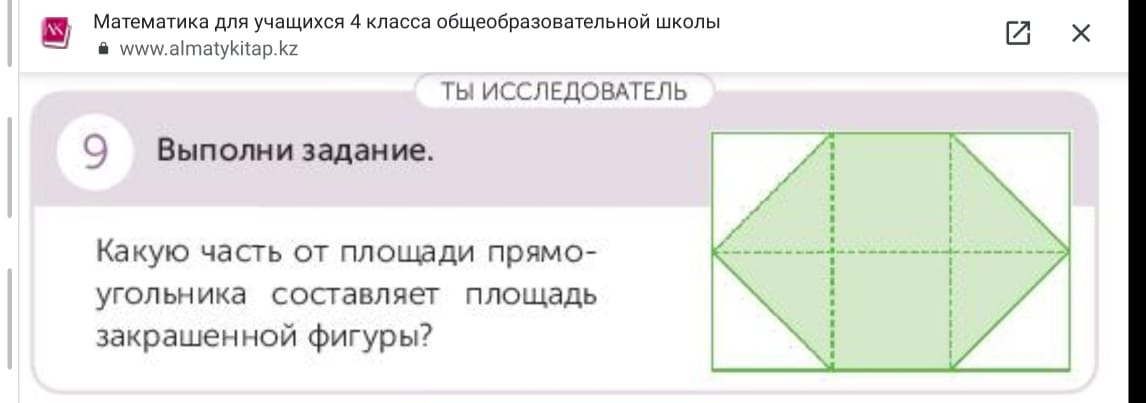 Задание: площадь закрашенной поверхности должна быть покрыта золотом, остальную часть серебром.    Принцы принялись за дело. Принесли  правильное решение только 2Решение 1 принца четырехугольники разделить линиями на треугольники. Посчитать все получившиеся треугольники, и от общего количества отнять не закрашенные треугольники. Всего получилось 12 треугольников. не закрашенных 4. 12/12 - 4/12= 8/12 – часть закрашенной поверхности.Решение 2 принца. Он решил объединить треугольники в квадраты. Соединив не закрашенные треугольники ½+1/2+1/2+1/2= 2 квадрата. Соединив  закрашенные фигуры получил 4 квадрата. Посчитав все квадраты, он получил число 6. И отняв от общего количества квадратов 4 не закрашенные, принц получил такое решение 6/6-2/6=4/6.Царь долго думал кому же отдать предпочтение, а принцесса сказала, что 8/12 и 4/6 дроби с одинаковым значением. Теперь принцам предстояло вычислить площадь закрашенной поверхности,  если длина зала 10 м, а ширина 6 м.1 принц предоставил такое решение.10*6=60 (м2 ) площадь всего зала60:12=5  (м2) площадь одного закрашенного треугольника5*8=40 (м2)площадь закрашенной поверхности2 принц предоставил такое решение.10*6=60 (м2) площадь всего зала60:6=10 (м2) площадь 1 квадрата60- 10*2=40 (м2) площадь закрашенной поверхностиЦарь обрадовался, что выдает своих дочерей за грамотных принцев. А принцы выполнили желание принцесс и покрыли золотыми плитами 40 м2, а 20 м2 серебряными плитами.      Начиная работать с кейсами в первый раз, учитель всегда боится неизвестности: как воспримет класс это новшество? Будет ли обратный отклик? Не станут ли дети хуже учиться? Ответить на эти вопросы довольно трудно, но педагог должен попробовать: в большинстве случаев отклик класса превзойдет все самые смелые ожидания!